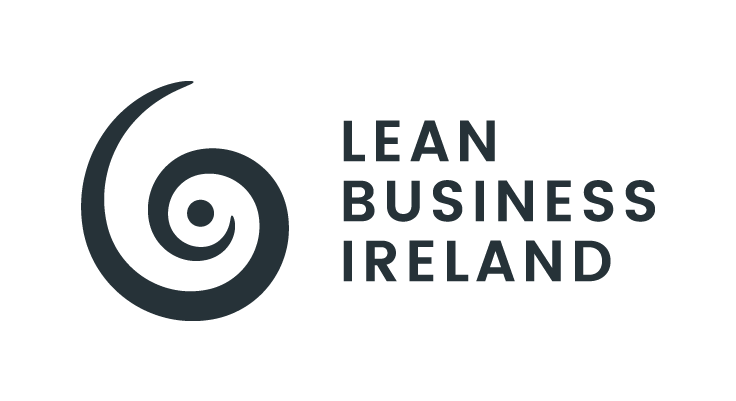 Lean Business Ireland AwardsEntrant SubmissionCategory:Contribution to Knowledge: Academic Journal PaperAuthor(s):Entry Overview (100-150 words):CRITERIA & WEIGHTINGENTRANT CONTENT (entrants should ensure that content is proportional to the respective criteria weighting)PURPOSE, STRUCTURE, SOURCES (10%: <half-page)The formulation of the title and the abstract correspond to the actual content of the paper.The goals of the paper are appropriately set out and clearly formulated.The paper has a clear structure that corresponds to the established goals.The paper is well-cited and the references are sufficient and up-to-date.CRITERIA & WEIGHTINGENTRANT CONTENT (entrants should ensure that content is proportional to the respective criteria weighting)THEORY, METHOD (22.5%: 1-page)The theoretical foundation of the paper is appropriately and adequately articulated.The employed research methods are appropriate for dealing with the issue/the research topic.CRITERIA & WEIGHTINGENTRANT CONTENT (entrants should ensure that content is proportional to the respective criteria weighting)RESULTS, FINDINGS (22.5%: 1-page)The main results of the paper are clearly outlined and formulated.CRITERIA & WEIGHTINGENTRANT CONTENT (entrants should ensure that content is proportional to the respective criteria weighting)DISCUSSION, CONCLUSIONS, RECOMMENDATIONS (22.5%: 1-page)The paper contains appropriate critical views and opinions on the research issue/analysis of the results.The conclusions of the contribution are valuable and of use from a theoretical and/or practical perspective.The limitations of the research, as well as the roads to further research, are clearly described/outlined.CRITERIA & WEIGHTINGENTRANT CONTENT (entrants should ensure that content is proportional to the respective criteria weighting)IMPACT, CONTRIBUTION (22.5%: 1-page)Extent of the paper's novelty.Extent of the paper's overall organisational and/or social and/or educational impact.Extent of the paper's overall contribution to the Lean & CI knowledge base.